FiSSc:s evenemang för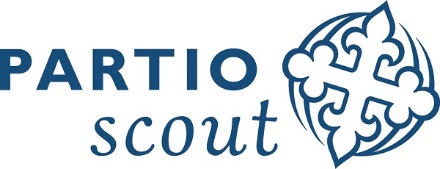 spejarscouter våren 2023SPEJARDAGAR 11-12.2 i EkenäsMålgrupp: spejarscouter och kompisdeltagare i samma ålder (12-15-år)  Plats: Mikaelskolan i RaseborgPris: 40 € (Du kan ansöka om reseunderstöd)Anmälning senast 15.1.Vad går det ut på? Roliga upplevelser och nya och gamla kompisar, vad mer kan man begära av ett evenemang? Spejardagarna är evenemang där deltagarna lär sig nya färdigheter tillsammans med andra i samma ålder. Samla ihop din patrull och andra scoutkompisar och kom och testa på nya saker. Spejardagarna är öppna också för ungdomar i 12-15 års åldern som inte ännu är scouter.Hur tar jag mig dit och hem? Med buss (antingen bokad eller linjetrafik) från Karis, dit man kan ta sig med tåg. (Deltagare från Hangö/Ekenäs tar sig till spejardagarna med egen skjuts.)Hur sover vi? Vi sover inomhus på golv i skolans utrymmen.Vem håller i trådarna för evenemanget? FiSSc:s programgruppVem ska jag kontakta om jag har frågor? Programkoordinator Gunilla Edelmann: gunilla.edelmann@scout.fi / 050 540 5081KURSERUTEVINTER, 11-12.2 i JakobstadMålgrupp: spejarscouter. Också äldre scouter och ledare är välkomna.Plats: Fäboda i JakobstadPris: 30 € (du kan ansöka om reseunderstöd)Anmälning senast 15.1.Vad går det ut på? UteVinter är en häftig kurs där du lär dig att klara dig och ha roligt utomhus. Vi sover i tältkåtor med öppen eld, övar på att göra upp och laga mat över öppen eld. Du får en massa bra tips på hur det lönar sig att hugga klabbar, hålla skorna torra och humöret uppe. När du kommer hem från UteVinter är du trött, lycklig och luktar scout! Hur tar jag mig dit och hem? Med egen skjuts eller samåkande med andra deltagare.Hur sover vi? Vi sover i tältkåtor med öppen eld.Vem håller i trådarna för kursen? FiSSc:s utegruppVem ska jag kontakta om jag har frågor? Programkoordinator Gunilla Edelmann, gunilla.edelmann@scout.fi / 050 540 5081HeSS- OCH ÅSD-EVENEMANGKom ihåg att kolla in också Helsingfors Svenska Scouters och Ålands Scoutdistrikts evenemang, kurser och tävlingar. 
HeSS händelser hittar du på hess.fi; ÅSD:s evenemang får du info om av ÅSD.HÅLL OCKSÅ ÖGONEN PÅ..FiSSc-händelser på kommande som redan lönar sig att notera, även om anmälningen är senare:Skärgårdsseglats med s/y Navigator 
19-22.6 från och till HelsingforsSkärgårdsseglats med s/y Navigator 
22-26.7 från Åbo till KimitoönNothamn VIII på Kimitoön 27.7-3.8 (om din kår deltar)Skärgårdsseglats med s/y Navigator 3-8.8 från Kimitoön till Helsingfors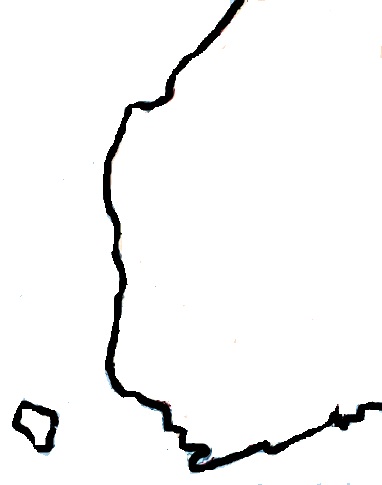 FiSSc:s utbildningar och evenemang arrangeras i samråd med SFV:s studiecentral.